Свинцово-кислотная батарея	AGM 12V150FT（12V150Ah）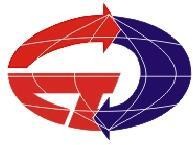 Характеристики                                   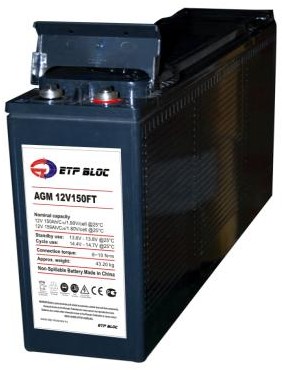 Разряд постоянным током (A), 770F(250C)Разряд при постоянной мощности (Ватт), 770F(250C)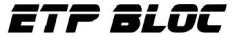 Номинальное напряжениеНоминальное напряжение12ВЕмкость 770F(250C) (10ч)Емкость 770F(250C) (10ч)150 а/чГабариты(мм)Длина552±3Габариты(мм)Ширина111±2Габариты(мм)Высота288±3Габариты(мм)Рабочая высота288±3Вес  (кг)Вес  (кг)43.2КлеммыКлеммыT13Емкость770F(250C)20 ч (7.95A)20 ч (7.95A)159 а/чЕмкость770F(250C)10 ч (15.0A)10 ч (15.0A)150 а/чЕмкость770F(250C)5 ч (25.5A)5 ч (25.5A)127 а/чЕмкость770F(250C)1 ч (82.5A)1 ч (82.5A)82.5а/чЕмкость770F(250C)15 минут (262.5A)15 минут (262.5A)65.6а/чВнутреннее сопротивлениеБатарея заряженная770F(250C)Батарея заряженная770F(250C)3.8mΩЗависимость емкости от температуры (10ч)1040F(400C)1040F(400C)102%Зависимость емкости от температуры (10ч)770F(250C)770F(250C)100%Зависимость емкости от температуры (10ч)320F(00C)320F(00C)85%Зависимость емкости от температуры (10ч)50F(-150C)50F(-150C)65%Саморазряд 680F(200C)3 месяца3 месяца90%Саморазряд 680F(200C)6 месяцев6 месяцев80%Саморазряд 680F(200C)12 месяцев12 месяцев60%Mаксимальный разряд, 770F(250C)Mаксимальный разряд, 770F(250C)Mаксимальный разряд, 770F(250C)1200A(5с)Срок службы, 770F(250C)Срок службы, 770F(250C)Срок службы, 770F(250C)10 летНапряжение заряда,770F(250C)Цикл14.4~14.7В(-24mВ/0C)max. current: 37.5 A14.4~14.7В(-24mВ/0C)max. current: 37.5 AНапряжение заряда,770F(250C)Буфер13.6~13.8В(-18mВ/0C)13.6~13.8В(-18mВ/0C)В/Время5мин10мин15мин30мин60мин2ч3ч5ч8ч10ч20ч1.60В/эл.510.0330.0262.5150.087.154.0439.8426.9318.0015.648.181.70В/эл.484.5313.5250.7143.484.051.9838.9326.4317.8215.498.101.75В/эл.462.0294.0246.2140.482.551.0038.1625.9517.4515.238.031.80В/эл.433.5271.5241.8137.781.250.1137.5025.5017.2515.007.95В/Время5мин10мин15мин30мин60мин2ч3ч5ч8ч10ч20ч1.60В/эл.905.2599.5481.2276.3161.2100.875.0351.1634.5030.5115.951.70В/эл.868.1574.8463.7266.6156.897.8974.0050.6634.4530.4815.931.75В/эл.835.5543.9459.5263.4155.496.9073.1450.1634.0230.2115.921.80В/эл.791.1506.9455.4260.6154.296.0672.5049.7333.9330.0015.90